                           Ryan Fernandes__________________________________________________________________________________PROFILE POSITION 			:	Safety Officer/RoustaboutNATIONALITY 		:	Indian DATE OF BIRTH		:	31/08/1978EMAIL 			:	 axyl_ryan@yahoo.co.inPHONE 			: 	+91 9819407451 / +91 22 65132481/                                                   +91 9930986906ADDRESS	:	D/6 Palmlands, Bai Navajbai Contractor Baug,   			Mori Road, Mahim, Mumbai 400 016, IndiaAVAILABILITY 		: 	AvailablePASSPORT NO.		:	J1656575DATE OF ISSUE 		:	30/06/2010DATE OF EXPIRY 		:	29/06/2020CDC (INDIAN)	          :  	MUM105488 DATE OF ISSUE : 24/09/2002DATE OF EXPIRY : 24/09/2012MARITAL STATUS		:	MARRIEDPERSONAL SUMMARY An honest, hardworking, motivated individual who can make quick decisions within a team environment.  I am looking to better myself and would make a great addition to any offshore company.   Am seeking a challenging and rewarding opportunity with an organization of repute which recognizes my true potential while nurturing my skills.EDUCATION 1995 : Secondary School Certificate (SSC) from St. Michael’s School, Mahim, Mumbai, India.1998 :  Higher Secondary Certificate (HSC) (Science) from St. Andrews College, Bandra, Mumbai, India. QUALIFICATIONS AND CERTIFICATES  OJT’s whilst serving on-board the oil rigs.BOSIET (OPITO approved), issued date  25/01/2014 and valid till 24/01/2018.Certificate No.  64765700250114122.Completed  IOSH course from 9th May 2016 to 11th May 2016 from NIST Institute Pvt. Ltd, Mumbai,India.Completed  Fire Safety & Risk Assessment  on 20th October and 21st October 2016 respectively from NIST Institute Pvt.Ltd, Mumbai,India.Completed NEBOSH IGC course(National Examination Board in Occupational  Safety and Health.International General Certificate) from 2nd May 2017 to 12th May 2017 from NIST Institute Pvt.Ltd,Mumbai,India.Successfully Passed NEBOSH IGC exams which were held in June 2017.SKILL SETS Positive AttitudeUnderstanding of technical lifts and cranesCompetent with a variety of power toolsTeam playerEMPLOYMENT HISTORY SHELF DRILLING : August 2013 to 17th February 2017 due to Company losing it’s rig’s contracts due to down phase in the oil industry.Roustabout on an Offshore Jack-Up Oil Rig .My job as a roustabout involves a lot of hard manual labour and long work hours.  I have been typically involved on the main deck with assembling and repairing oil field machinery, grinding and plating, unloading pipe and heavy materials with the aid of a crane and other kinds of physical work.  I have to work as part of a team, partaking in toolbox safety discussions and ensure that work has to be carried out in line with the company procedures / policies and strict guidelines adhered to.TRANSOCEAN : January 2009 – August, 2013Roustabout on Offshore Drill Ships and Semi-submissible Oil Rig Floaters.My duties included guiding the crane as loads were moved about the deck, supplying equipment to the rig floor as requested and keeping pipe deck and main deck areas clean and tidy. I also assisted Roughnecks on the drill floor when required. STAR CRUISES : 2003-2005CLUB DEPARTMENT Worked as a Dealer in the Club Department of Star Cruises.NOVEMBER 2006 – MAY 2007WORKED AS AN ‘AB’ ON BOARD MV BORCOS TASNEEM 1WORKED AS AN ‘AB’ ON BOARD MV SETIA LESTARIKey responsibilities and accountabilities included keeping watch on the bridge while the vessel was underway, keeping cargo watch on deck when the vessel was in port during cargo operations, learnt skills such as making wire splices, connecting broken hawsers, making pilot ladders and handling the helm skilfully, when steering the ship in and out of port and narrow waterways. Following watch-keeping procedures and basic rules, identifying all shapes and light signals for navigation, handling and operating deck machineries, hatch covers and lifeboat davits, assisting the duty officer as lookout during navigation.  During port watch, adjusting all mooring ropes, keeping the gangway safe for use, ensuring safety nets are in use, switching the deck lights on / off, hoisting the correct signal flag when the vessel is bunkering, always checking the water surrounding the vessel for oil slicks, attending to all daily routine tasks or specific jobs assigned by senior deck officers.THE GREAT EASTERN SHIPPING COMPANY LIMITED AUGUST 1998 – APRIL 2001Worked as a Deck Cadet on board Malaviya III, IV, V and VIKey responsibilities included assisting the deck officers and handling the day to day operations. Maintaining the deck, assisting in supervising, maintaining and repairing the lifesaving equipment such as rescue boats, survial crafts, launching applicances, pilot ladders, safety belts, etc.  Also assist in supervising, maintaining and repairing different firefighting equipment.  Assisting the Navigation Officer to make sure that the ship carries upto date and adequate charts and appropriate nautical publications. Assisting in preparation of voyage report, vessel’s passage plan, daily position reports and the information sheet of the pilot. Also maintaining the bridge emergency signals and communications.  My job also included performing few port operations such as watching and supervising the arrival as well as the departure of ships, meeting.  References: Available  on Request.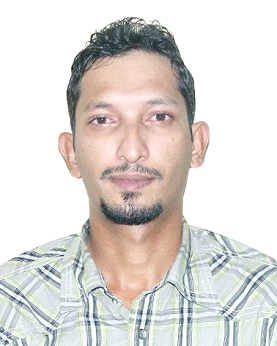 